Anmeldung zur Nutzung des «Herkunftszeichen Schweizer Holz» (HSH)	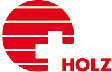 Firmenname:	Ansprechperson:	Strasse:	PLZ Ort:	Telefon:	E-Mail/www:	Unternehmensangaben generellGesamtumsatz CHF):	 <1 Mio.	 1-5 Mio.	 5-10 Mio.	 10-30 Mio.	 30-50 Mio.	 >50 Mio.Anz. Mitarbeiter:	 (Vollzeitäquivalent)Zertifikate:	 FSC	 PEFC	gültig bis Verbandsmitglied:	 HIS	 FUS	 FRECEM 	 VSSM	 Holzbau SchweizHauptprodukte, Produktgruppen, Übersicht	Eigen-	Handels-	Produkte für	produktion	ware	das «HSH»Beabsichtigter HSH-Nutzungsbereich (Registrierungsbereich)	 	Gesamtproduktion		 Gesamtproduktion: Eigenprodukte exkl. Handelsware		 Gesamtangebot: Eigenprodukte inkl. Handelsware	 Gesamtangebot: Handelsware	 	Produktelinie (ständige Sortimente)Bezeichnung: Bezeichnung: 	Bezeichnung: 	 	Objekt-/Bauteilweise (Einzelne Bauobjekte, Bauteile, Aufträge, Projekte)Schätzung HolzbilanzHolzmenge gesamt:	Menge HSH-Produkte:	davon % CH-Holz:	Rubrik zur administrativen HSH-Registrierung (bitte nur eine Kategorie ankreuzen)	 	Forstunternehmen, Holztransport	 	Sägereien, Holzwerkstoffe inkl. angeschlossene Weiterverarbeitung	 	Energieholz und Holzenergie	 	Zimmereien, Holzbau, Abbund	 	Schreinereien, Möbel, Innenausbau	 	Holzwaren, Verpackung, Paletten, Holzwolle, Spielwaren, Gartengeräte, Verbindungsteile	 	Holzhandel, Detailhandel	Ort/Datum	Stempel/UnterschriftAntrag senden an hsh@lignum.ch oder an HSH c/o Lignum, Mühlebachstrasse 8, 8008 Zürich